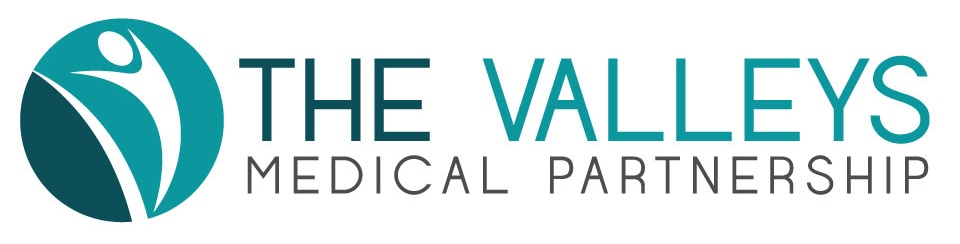 THE VALLEYS MEDICAL PRACTICE PPG Date:  Tuesday December 3rd 2019Venue: Moss Valley Medical Practice, Eckington1. Attendance & ApologiesChairman's Welcome and Apologies receivedGlyn Jones welcomed attenders. Apologies were noted (see above).Minutes of Previous MeetingsThe minutes of the previous meeting on September 19th 2019 were accepted as an accurate record, subject to two corrections: the references to Janice Ashmore at items (1) &  (2) should read Janice Ashman.Matters arising from previous minutesThere were no matters arising.5. Practice UpdateDr Reborah leaves the Practice on December 19th. PPG members were sorry to see her depart as she has been a very popular employee of the Practice. This creates more of a challenge in the short term at Moss Valley, whilst efforts are made to fill the gap.5 New registrars start with the Practice tomorrow (December 4th). Other new additions to the Practice include Rachel Bailey (pharmacist) who will work across the Primary Care Network, as will Jessica Solly (Social Prescriber).  Rachel Bailey will be supervised by Gavin Williamson on behalf of the PCN. The PPG will invite Jessica to a future meeting to explain the role of a ‘social prescriber’. NHS will make further allocations of funding to Practices via the PCN in 20-21 for physiotherapy and ‘physician associate’ services. PCNs will have some flexibility as to the use of this funding. It is likely that the initial contract for ‘extended access’, which ends in March 2020 will be rolled over into the next financial year. However the new contract will be via the PCN. This will require a formal patient consultation, which is of considerable interest to the PPG, as members will be aiming to help ensure that the current service is not diminished in any way.  The next edition of the Newsletter should be published early in the next few weeks .A copy of the Practice Manager’s November 2019 ‘PPG Update’ is attached to the minutes.6. National Institute for Health Research The talk by Sharon Perdesi has been rearranged for next PPG (February 20th).7. Action to Increase PPG MembershipThere was a short discussion. Suggestions include a more proactive approach by Practice staff during interactions with patients and putting cup more notices. Glyn will contact NAPP to see if they can provide suitable posters or leaflets.8. PPG SecretaryHoward Mills will continue as secretary until after the February 20th PPG meeting.9. Any Other BusinessHoward Mills and John Needham spoke positively about the Dronfield 2gether event in October. This was very well organised and very well attended. This could be a mechanism for advertising the role of PPGs (this fits with item 7 above). A starting point would be for an early discussion at the next Network PPG meeting. Glyn Jones will explore whether there is interest from other PPGs in the locality. Action: Glyn JonesIt was asked if there is any way to identify GP Registrars as male or female on the waiting room display.Action: Stuart Tilley10. Dates of Future MeetingsThe next 2 Practice PPGs will take place on:Thursday February 20th 2020 at Gosforth Valley (18:30)Tuesday April 28th  2020 at Moss Valley (18:30)The next Network PPG  will the place on:Thursday January 23rd 2020 at Gosforth Valley (09:30)hm081219Present:Glyn Jones (Chair)Howard Mills (Minutes)Wendy JonesJohn NeedhamStuart Tilley (Practice Manager) Dr Louise MossJohn HutchinsonJenny MillsSarah Bond Ryan BondPat BoyleShelley HinsonJanice AshmanMary MilnerMike SimmsHelen Lane